Сумська міська радаВиконавчий комітетРІШЕННЯвід                    №Про розгляд заяви громадянина Стецій В.Г. від 18.06.2021 на постанову адміністративної комісії при виконавчому комітеті Сумської міської ради від 14.06.2021 № 535	Розглянувши заяву громадянина Стецій Василя Григоровича від 18.06.2021 про скасування постанови адміністративної комісії при виконавчому комітеті Сумської міської ради від 14.06.2021 № 535, відповідно до статей 288, 289, 293 Кодексу України про адміністративні правопорушення, керуючись статтею 40 Закону України «Про місцеве самоврядування в Україні», виконавчий комітет Сумської міської радиВИРІШИВ:Редакція 1.1. Заяву громадянина Стецій Василя Григоровича від 18.06.2021 на постанову адміністративної комісії при виконавчому комітеті Сумської міської ради від 14.06.2021 № 535 залишити без задоволення.2. Постанову адміністративної комісії при виконавчому комітеті Сумської міської ради від 14.06.2021 № 535 залишити без змін.3. Про прийняте рішення повідомити громадянина Стецій Василя Григоровича/Редакція 2.1. Заяву громадянина Стецій Василя Григоровича від 18.06.2021 на постанову адміністративної комісії при виконавчому комітеті Сумської міської ради від 14.06.2021 № 535 задовольнити.2. Постанову адміністративної комісії при виконавчому комітеті Сумської міської ради від 14.06.2021 № 535, скасувати і закрити справу. 3. Про прийняте рішення повідомити громадянина Стецій Василя Григоровича.Редакція 3.1. Заяву громадянина Стецій Василя Григоровича від 18.06.2021 на постанову адміністративної комісії при виконавчому комітеті Сумської міської ради від 14.06.2021 № 535 задовольнити.2. Постанову адміністративної комісії при виконавчому комітеті Сумської міської ради від 14.06.2021 № 535 скасувати і надіслати справу на новий розгляд адміністративній комісії при виконавчому комітеті Сумської міської ради.3. Про прийняте рішення повідомити громадянина Стецій Василя Григоровича.Міський голова							О.М. Лисенко Качанова 700-666          Розіслати: Качановій О.М., Чайченку О.В., Бондаренку М.Є.ЛИСТ ПОГОДЖЕННЯДо проекту рішення виконавчого комітету Сумської міської ради«Про розгляд заяви громадянина Стецій Василя Григоровича напостанову адміністративної комісії при виконавчому комітеті Сумської міської ради від 14.06.2021 № 535»Проект рішення підготовлений з урахуванням вимог Закону України «Про доступ до публічної інформації» та Закону України «Про захист персональних даних»                 О.М. Качанова									______________________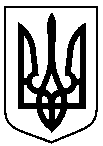 Проект   оприлюднено                 «      » _________2021 р.Завідувач сектору з питань забезпечення роботи адміністративної комісіїО.М. КачановаНачальник правового управлінняО.В. ЧайченкоНачальник відділу протокольної роботи та контролюЛ.В. МошаКеруючий справами виконавчого комітетуЮ.А. Павлик 